终极斗罗攻略【LK6】魂币：1元=100点  大米：1元=10点  满赞助50积分【充值魂币】50顶赞激活：群毒+半月+终极满攻速时装+自动回收，捐献获得自动挂机，上线自动获得自动拾取，满赞助：1000RMB拉满（包括赞助狂暴沙捐），狂暴：100RMB，捐献：300RMB  捐献狂暴搭配激活：传送属性 爆率+100%2天合区3天拿沙带神9富二代这个装备打怪，杠杠快【但是砍怪一下扣一魂币，慎用】要先领赞助开启大爆资格，然后打怪累积获得赏金值(全爆或者专属BOSS)，赏金值达到88点获得1次大爆第2大陆，教务处25，23阴阳互补三魂核\[大师]第1大陆\星斗大森林外围409，120阴阳两仪眼\[世界BOSS]背包满了打怪物不掉血开区当天这个任务不会触发2次，就是只有3个小时后触发一次必爆怪，爆出的高等级装备可以回收魂币不能回收的要手动回收的专属故意不自动拾取，好挂机【因为这个是不能自动回收的，所以以前有玩家挂机1个小时包久满了，这样挂不了机】没有洗星的掉落十步一杀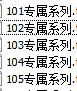 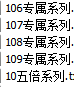 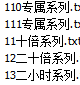 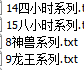 刺激战场70，80王校长【30分钟一刷】三大陆刷塔掉落神之领域证明【一层一个怪一共15层，随机抽取奖励】这些怪掉落四至十二重转生证明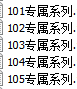 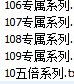 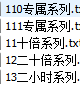 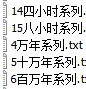 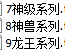 这些是减伤装备，没有减伤装备后面很难打怪【这个装备有三个阶段  达到一阶的以后 可以去打二阶段的反伤怪物  打到二阶段反伤装备 可以去打三阶段的反伤怪物  第三阶段的反伤装备就是终极了~】【第三档反伤装备  名字名字前缀带反伤的怪才会爆】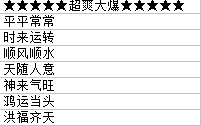 或者带神9富二代这个装备打怪，杠杠快【但是砍怪一下扣一魂币慎用】微氪玩法：上线拉满赞助沙捐狂暴，有条件有限升级蓝银草+昊天锤（切割），封号有币就直接升即可。请勿跨等级打怪，扛不住，优先下第一章地图打起步装备，打到起步装备，回城进入左边会员圣地，先刷小怪，有一定的能力以后打红怪，白色爆率怪前期不建议打，扛不住。初级等级丹可以吃到300封顶（小怪+红色怪+白色怪均爆出）300级以后刷白色怪出下一阶段等级丹。以此类推。大氪玩法：上线拉满赞助沙捐狂暴，切割用魂币拉满，称号拉满，土城左边（奥斯卡NPC拉满），龙神之地竞技捐献抢称号，进图免费，以上所有拉满以后 直接进会员圣地打起步装备，优先打红色，打到一定装备后，进入龙神刷2小时必爆BOSS，必出专属装备1-2个不等，剑甲随机，刷完以后，打开人物角色，特殊四格中间的（命运之力）刷出基础属性和元素属性，锁定刷满，激活命运之刃大圆满称号，对怪切割百分比加层，每小时打2小时BOSS之前，左上角（超爽大爆）用币刷新至洪福齐天，必出高级专属，有条件，可以打开人物时装界面右上角图标，时装幻化激活，能全拿尽量全拿。300级以后下二大陆。后续玩法自行体验，每2小时和4小时BOSS必抢。1装备栏下方的命运之刃如何大圆满？注意属性前面的锁，刷到一个满级的上锁继续洗就会消耗魂币！2真神丹主要BOSS和白怪出  3注意每个地图的BOSS刷新时间，多打必爆怪，有条件的开超级大爆，不开也是有爆率的。4海神9考的188个专属怪就是打188个绿色怪5三大陆爬塔主要出神赐魂环，龙血，造化天丹，强化技能材料，13转材料==【爬塔开宝箱出的丹先升到560级，再去点龙神血脉，不然会少10级】【正常等级是550级，造化天丹+10级，背包第三魂+1+2+3+4级，血脉+18级[如果等级卡了，到550级以后，第三魂拿下来再带上]】582级满级6最终地图为反伤怪，如果前期没有打到抗反伤的装备（装备时装栏）很难打不过 有一件专属装备富二代可不用反伤装备越级挑战7自我空间刷怪爆率低 主要专属还是由必爆怪产出，懒人专用8只要你够轻快 吊打土豪！！！！！！魔鲸海域 166 135 	->  	海神岛 53 151海神岛 52 152 	->  	魔鲸海域 165 136海神岛 144 54 	->  	海神殿 20 33海神殿 19 34 	->  	海神岛 143 55海神岛 128 72 	->  	海龙圣柱空间 13 33海神岛 129 73 	->  	海龙圣柱空间 13 33海神岛 119 70 	->  	海星圣柱空间 13 33海神岛 120 71 	->  	海星圣柱空间 13 33海神岛 133 82 	->  	海鬼圣柱空间 13 33海神岛 134 83 	->  	海鬼圣柱空间 13 33海神岛 96 102 	->  	海幻圣柱空间 13 33海神岛 100 102	->  	海幻圣柱空间 28 33海神岛 73 131 	->  	海魔女圣柱空间 13 33海神岛 74 132	->  	海魔女圣柱空间 13 33海神岛 113 127 	->  	海矛圣柱空间 28 33海神岛 114 126 	->  	海矛圣柱空间 28 33海神岛 97 77 	->  	海马圣柱空间 13 33海神岛 76 76	->  	海马圣柱空间 13 33海神岛 54 33 	->  	海之暗殿 111 41海神岛 55 32	->  	海之暗殿 111 41武魂帝国 187 244 	->  	武魂殿 31 33武魂殿 32 34 	->  	武魂帝国 188 245武魂帝国 384 57 	->  	嘉峪关 228 209嘉峪关 229 210 	->  	武魂帝国 385 58史莱克总部 49 46 	->  	教务处 30 33教务处 31 33 	->  	史莱克总部 50 47教务处 30 34 	->  	史莱克总部 49 48;第五幕北疆 73 40 	->  	极北之地 34 170极北之地 33 171 	-> 	北疆 73 41极北之地 145 50 	-> 	上古冰巢 39 99上古冰巢 38 100 	-> 	极北之地 144 51北疆 192 39 	->  	落日森林 218 208落日森林 219 209	-> 	北疆 193 40;第六幕无尽山脉 112 22 	->  	邪魔森林 122 241邪魔森林 122 242 	-> 	无尽山脉 112 23邪魔森林 47 34 	->  	圣灵教 174 171圣灵教 175 172 	-> 	邪魔森林 48 35圣灵教 67 17 	->  	圣灵教总坛 44 98圣灵教总坛 43 99 	-> 	圣灵教 66 18;第七幕星斗大森林秘境 34 58 	->  	最后的净土 269 217最后的净土 270 218 	-> 	星斗大森林秘境 35 59最后的净土 117 277 	->  	生命之湖 41 27生命之湖 41 26 	-> 	最后的净土 117 276最后的净土 198 33 	->  	神禁之地 24 45神禁之地 23 46 	-> 	最后的净土 197 34三大陆 唐门总部;第八幕位面通道 140 26 	->  	深红之域 21 220深红之域 20 221 	-> 	位面通道 139 27深红之域 91 46 	->  	深渊一层 29 68深渊一层 28 69 	-> 	深红之域 90 47位面通道 22 149 	->  	刺激战场 110 38刺激战场 111 37		-> 	位面通道 23 148位面通道 140 149 	->  	龙之位面 60 144龙之位面 59 143		-> 	位面通道 139 148;第九幕完美世界 173 38 	->  	永恒天空城 19 124永恒天空城 18 125 	-> 	完美世界 172 39永恒天空城 21 19 	->  	七圣渊 83 72七圣渊 84 73 	-> 	永恒天空城 22 20永恒天空城 118 15 	->  	名人堂 17 67名人堂 16 68 	-> 	永恒天空城 117 16